Wassermolekül – Modelldarstellungen und ihre AussagekraftMögliche Lösungen: Ordne jeder der Aussagen maximal drei Modelldarstellungen zu, die diese besonders gut veranschaulichen. Ordne jeder der Aussagen maximal drei Modelldarstellungen zu, die diese besonders gut veranschaulichen. Ordne jeder der Aussagen maximal drei Modelldarstellungen zu, die diese besonders gut veranschaulichen. A 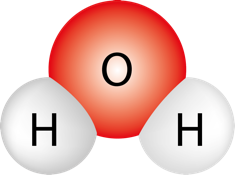 B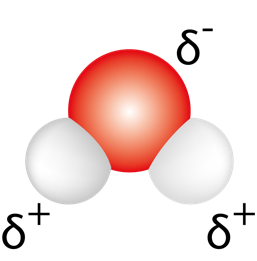 C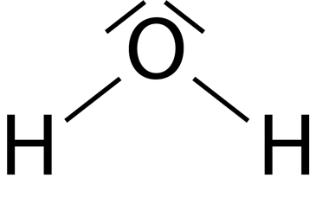 D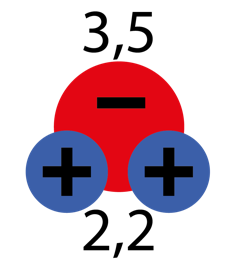 E 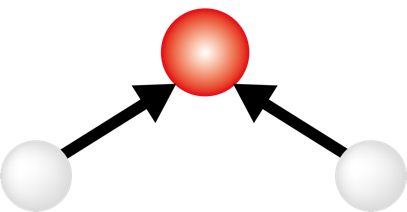 F 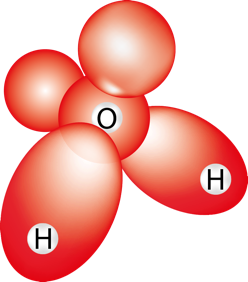 G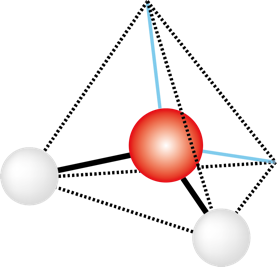 H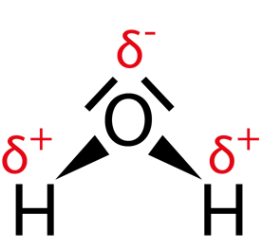 J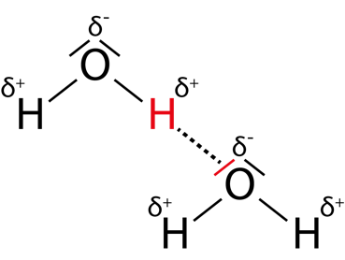 K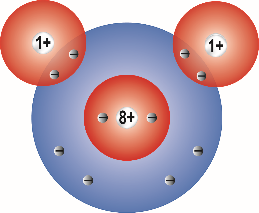 L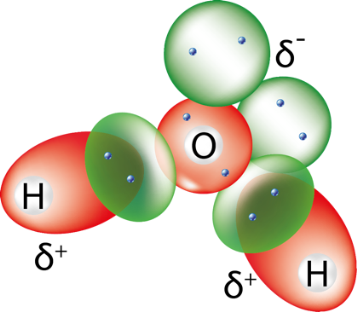 1Zwischen Wassermolekülen gibt es Anziehungskräfte.2Ein Wassermolekül hat die Formel H2O.3Das Wassermolekül ist gewinkelt gebaut.4Der Bau des Wassermoleküls ergibt sich aus einem Tetraeder.5Das Wassermolekül ist ein Dipol.6Im Wassermolekül gibt es Teilladungen.7Die bindenden Elektronen sind ungleich verteilt.8Im Wassermolekül gibt es zwei freie Elektronenpaare.9Die Elektronegativität ist ein Maß für die Fähigkeit eines Atoms, bindende Elektronen an sich zu ziehen.10Eine Elektronenpaarbindung entsteht durch die gemeinsame Benutzung von Elektronen der Bindungspartner.12345678910JA; CCG; FB; D; HB; D;HE; HC; HDK; L